高雄市立前鎮國民中學活動辦理成果報告表活動主題節約水資源節約水資源實施日期每日每日實施地點班級班級活動摘要每天學生將洗手的肥皂水收集成一桶再將收集的水，利用於拖地或清洗手洗台每天學生將洗手的肥皂水收集成一桶再將收集的水，利用於拖地或清洗手洗台成果照片成果照片成果照片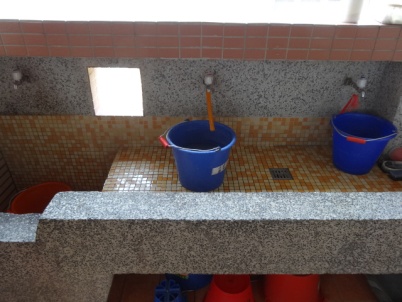 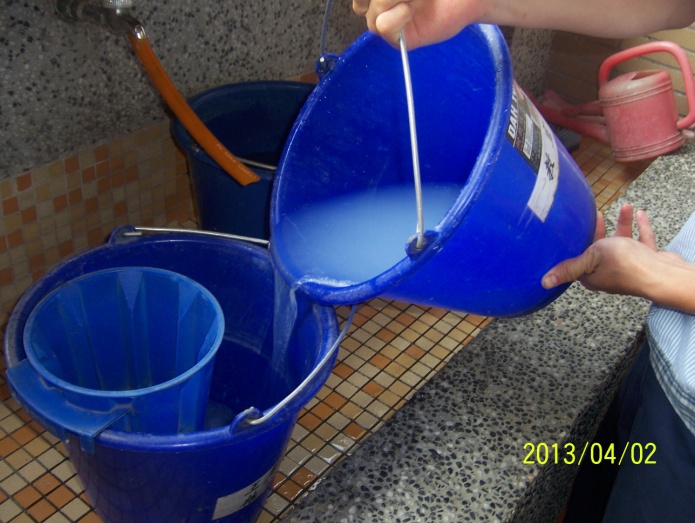 說明:洗手台擺放水桶收集洗手水說明:洗手台擺放水桶收集洗手水說明:將收集的水分裝，進行掃地工作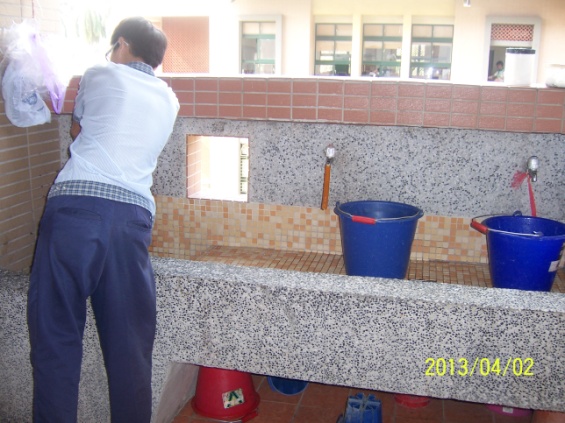 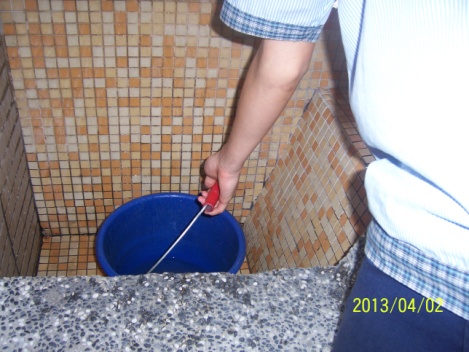 說明:同學正在洗手說明:同學正在洗手說明:帶著水桶拖地去成效檢討學生在過程中了解水資源可以再度運用、不浪費讓學生習以為常的生活習慣因為小舉動，而對環境有莫大的助益因為怕產生登革熱問題，讓學生需在當天使用完收集的水源學生在過程中了解水資源可以再度運用、不浪費讓學生習以為常的生活習慣因為小舉動，而對環境有莫大的助益因為怕產生登革熱問題，讓學生需在當天使用完收集的水源